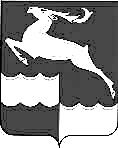 АДМИНИСТРАЦИЯ КЕЖЕМСКОГО РАЙОНАКРАСНОЯРСКОГО КРАЯПОСТАНОВЛЕНИЕ21.03.2024					  № 194-п                                          г. КодинскО внесении изменения в постановление Администрации Кежемского района от 09.12.2013 № 1544-п «Об утверждении Примерного положения об оплате труда работников муниципальных учреждений, осуществляющих деятельность по ведению бухгалтерского учета»В связи с организационно-штатными изменениями, на основании решения Кежемского районного Совета депутатов от 28.10.2013 № 41-240 «Об оплате труда работников муниципальных учреждений Кежемского района», руководствуясь ст.ст. 17, 18, 20, 32 Устава Кежемского района, ПОСТАНОВЛЯЮ:1. Внести в приложение к постановлению Администрации Кежемского района от 09.12.2013 № 1544-п «Об утверждении Примерного положения об оплате труда работников муниципальных учреждений, осуществляющих деятельность по ведению бухгалтерского учета» (в редакции постановлений Администрации Кежемского района от 19.12.2016 № 1111-п, от 22.12.2017 №1035-п, от 19.09.2018 № 632-п, от 04.12.2018 № 897-п, от 23.09.2019 № 648-п, от 13.05.2020 № 284-п, от 22.10.2020 № 642-п, 29.10.2021 № 706-п, от 12.05.2022 № 325-п, от 27.06.2022 № 465-п, от 29.03.2023 № 273-п, от 02.06.2023 № 471-п, от 23.01.2024 № 37-п), следующие изменения:1.1. Дополнить пунктом 2.3. следующего содержания:«2.3. Минимальные размеры окладов (должностных окладов), ставок заработной платы по должностям общеотраслевых профессий рабочих устанавливаются на основе отнесения занимаемых ими должностей к квалификационным уровням ПКГ, утвержденным Приказом Министерства здравоохранения и социального развития Российской Федерации от 29.05.2008 № 248н «Об утверждении профессиональных квалификационных групп общеотраслевых профессий рабочих»:«»1.2. Приложение 2 к Примерному положению дополнить критериями оценки результативности и качества труда по должности «Уборщик служебных помещений», согласно приложению к настоящему постановлению. 2. Контроль за исполнением постановления возложить на заместителя Главы Кежемского района по экономике и финансам С.А. Фраиндт.3. Постановление вступает в силу со дня, следующего за днем его официального опубликования в газете «Кежемский Вестник», и распространяет своё действие на правоотношения, возникшие с 01.03.2024.Исполняющий полномочияГлавы района                                                                                    Р.Н. МартыненкоПриложение к постановлению Администрации районаот 21.04.2024 № 194-пКвалификационные уровниМинимальные размеры окладов (должностных окладов), ставок заработной платы, (руб.)Должности, отнесенные к ПКГ «Общеотраслевые профессии рабочих первого уровня»Должности, отнесенные к ПКГ «Общеотраслевые профессии рабочих первого уровня»1 квалификационный уровень3481Уборщик служебных помещенийОтветственное отношение к сохранности имущества и оборудования на закреплённой территории3Уборщик служебных помещенийСодержание участка в соответствии с требованиями СанПиН3Уборщик служебных помещенийКачественная уборка помещений3Уборщик служебных помещенийКачественное проведение генеральных уборок3Уборщик служебных помещенийПрименение дезинфицирующих средств3Уборщик служебных помещенийОтсутствие замечаний работнику3Уборщик служебных помещенийВыполнение требований к качеству и срокам выполняемых работ3Уборщик служебных помещенийСоблюдение правил трудового распорядка,  правил по охране труда, по пожарной безопасности, соблюдение деловой этики, субординации3Уборщик служебных помещенийВыполнение поручений не входящих в круг основных обязанностей3Уборщик служебных помещенийОперативное и результативное исполнение функциональных обязанностей3